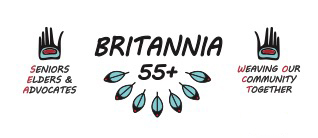 Seniors, Elders & Advocates Committee (SEA)Wednesday May 18, 2022 3:30pm Hybrid Present: Anne Cowan, Daniel Cook, Kya Prince, Annie Danilko, Cylia Wong, Myra Pierre, Maureen Matilpi, Alice Munro, Bill Hood, Randy Gatley, Lora Massotti, Vera JonesPartnership ProgramsElder's Program Engagement Project – Squamish Nation (Kate Kittredge)Plans to reach out to Squamish nation elders and youth living off reserveSetting up engagements project during Summer 2022 – workshop info to come once finalizedMusic Intima – Magamo (Indigenous Composer Andrew Balfour)*Last minute/requested todayThursday May 26th CFEC 3:15pmTea and coffee will be made available before and after the event in the 55+ centreHome Share Project Plans (SFU)Canada wide project that will bring young people and youth and seniors and elders together to cohabitateMeans lower cost rent for participants, strengthening intergenerational connections, helpings with shared home responsibilities Discussion;Social seniors housing has been requested as a part of the Renewal needsSeniors are often caretakers for younger generations (grandkids, nieces, nephews etc)Potential to host Home Share programsEmergency Heat Dome (SAC) Daniel and Anne attended Zoom meetingSeniors Advocacy Committee held a meeting with several organizations across metro Vancouver that service seniors and elders to discuss how under prepared Vancouver was for the heat dome and pull resources together on how to better prepare for the upcoming yearsBrainstorming and idea sharing on how to assist elders and seniors – a survey has been requested to chare with communitiesSecond meeting will focus on transportation needs, 55+ staff will attend and share information againLGBTQIA2S+ Seniors, Elders Project (VPD)Looking to build relationships with Queer elders and seniors in the community, as well as offer healing programs for those who may have had negative experiences with VPD entitiesBritannia 55+ centre to support as neededMeeting with VPD and Pat Hogan in JuneBritannia Renewal Open HouseSaturday May 28th 12pm-3pm in 55+ CentreElders Tent Project – Final Design FeedbackCarlos Santiago has sent in a renewed design based on past feedbackNew request for the artist Carlos incorporate the four colours of the medicine wheel – which is a universal representation of everybody in the world. Group feels this is an important aspect of reconciliation Tree and leaves on the top panel should be flipped to match the left panel designStaff will share suggestions with CarlosBlanket Loom Project (Helen Spaxman Arts & Health)Cherokee Weaver Brenda Coach – Year of the Indigenous WeaverJune 5th is the first scheduled day of project, which will take place in the 55+ CentreAdditional info to come – Tabled for next meeting but project welcomeProgram Updates;Onsite ProgramsOsteofit, Boxfit, Ukulele, Line Dancing, Wellness Chair Yoga, Traditional Chinese Dance, Movie Nights, Folk DanceOngoing, mid season and registrations are fullWOCTDrum Circle – ongoing in person participation Mon/Wed Crafts – Summer cycle is being planned with new registrations and projects Craft CollectiveGrad Gift Update – Medicine pouch colours have been chosen, and all of the pouch kits have gone out to be made by seniors and elders. Sabian held and in person session on how to create the pouches at the 55+ centre. Another in person get together will take place to put medicines into the pouches – contact Daniel to participate: daniel.cook@vancouver.ca Discussion;Request for a Craft Collective meeting to discuss current craft table funds planningHATTA – Arts and Health ProjectLast session will take place, with headband kits sent out to those who requested one, as well as wool to weave in as a headbandThere will be a large reshaping on how the Hat Weaving courses will take place moving forward. Hat Weaving with Todd DeVries will become apart of the overall Britannia CC and 55+ Centre programming, including a subsidised fee, ActiveNet registration, and seasonal sets and schedulingArts and Health collaborations with video artists from Echo Park Filming to create a video of all active groups responding to the prompt “What I’m Hungry For…”. Once completed there will be a showing at the end of year gala and for seniors week, Britannia segment has been requested to share separately as wellDancing Hats to Life Ceremony will extend invites to every Healthy Aging through the Arts Britannia programs over the years to come together for celebration of the weaving projects and Todd DeVriesDiscussion;Large weaving projects slotted to continue with Todd DeVries as lead artist as a full Britannia Community Centre Program in the Fall 2022 set (then on going)Tsleil-Waututh Nation holds open cedar weaving sessions that are not instructor lead, more free hand. Thoughts on the core group of Britannia “making space instead of taking space” – where the core group help in teachings for newer members to join. Encourages members to bring in a new person to help spread the knowledge, cultural teachings and sharing the spaceHands raised to the strength and awesome work and time that went in to the HATTA Weaving courses. Lots of community building and memories shared. Many thanks to members who were able to complete unfinished hats for past participants or their families QuirkePlans to return on-site first and last Wednesday of each month 11am-1pm in the 55+ Centre (Hybrid)/ Online on other Wednesday’sVPLNew Staffing – New permanent Librarian Sarah Bagshaw and Ingrid the teen librarian will be on mat-leave, replacing temporally is Jenny Zhang beginning of JuneKith & Kin remains online Tuesday afternoons. Zoom program about Indigenous Genealogy resources on June 28th, contact Connection to Kith & Kin if interestedJune Gallery Opening expected to bring back catering servicesSpecial Events – JuneWorld Elder Abuse Awareness Day – Wednesday June 15th 3:00pm * Hour long program in the Britannia courtyard to raise awareness of elder abuseEncourage members to wear purple on this dateDeborah Cook has sent some kits for Purple Felt Butterflies Pin to help raise awareness. If you would like kits contact Daniel*Same day as next SEA Committee meeting / Combine event with monthly SEA Committee meetingSeniors Week May 30th – June 3Both Quirke and HAT Weaving Groups holding workshops There will be several open invite events spanning the week of May 30th – June 3rd. Posters and info to be shared online as well as onsite for any who are interestedJune 3rd Gala Tea(Roundhouse) – Online OnlyChange of SeasonsSeislom to help lead, planning is underway info to comeIndigenous Peoples Day – Tuesday June 21st Trout Lake usually holds an event this day but there have been no updates. If any have ideas or information of events, please reach out to 55+ staff Additions;Wednesday Weaving and Drop inPlans to bring weaving/crafting onsite starting July 2022 for Wednesday afternoons (1:30 – 4:30pm) Light refreshments provided.Discussion;Appreciation for SEA committee members for continuing to create a safe space to express opinions and open the table to share thoughts and feelings on individuals minds regarding the 55+ centre and programs Britannia CC 5-Year PlanBoard has approved money to go into the 5-year plan. There will be a call out for a full time manager and two other positions RIA committee is recruiting – contact Annie if interested Canada WalksWalking group is being offered to happen at Britannia, with training and an honorarium available for a seniors or elder who is wanting to host. Information on how to apply will be sent outPast Items:Connection with Artists and painting inside the 55+ Centre Update – tabled Older youth in AML Update – tabled Lytton Fundraising UpdateDaniel has been in contact with LFN band office, communication has been slow but will update once progress has been made to ensure funds raised gets delivered.As per Program Discussion * Request for a Craft Collective meeting to discuss current craft table funds planningMeeting adjournedNext SEA Meeting: 3:30pm Wednesday June 15, 2022 